Tarih: 06-10-2017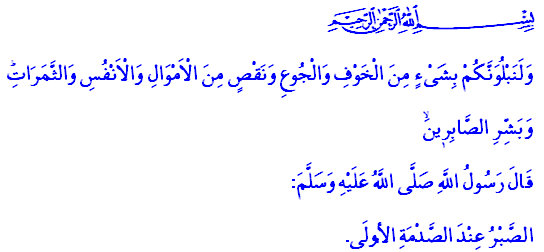 SABIRMüminin önemli özelliklerinden biri de, hayatta başına gelen sıkıntılara sabretmesidir. Bir insanın sabırda başarılı olmasında imanın rolü büyüktür. Çünkü iman edenler, başlarına gelen musibetlerin birer imtihan olduğunu bilirler. Beşer olan Peygamberimizin başına birçok musibetler gelmişti. Biricik oğlu İbrahim, on sekiz aylıkken hayata gözlerini yummuştu. Bu acı olay karşısında bir baba olarak gözyaşlarını tutamamıştı. Ölenlerin ardından yaka paça dövünerek ağlamayı yasaklayan Rahmet Elçisi, oğlu için ağlamasına şaşıranlara şu cevabı vermişti: “Akan bu gözyaşları merhamettendir. Göz ağlar, kalp hüzünlenir. Ama biz ancak Rabbimizin razı olacağı şeyleri söyleriz.”Kıymetli Kardeşlerim!Her canlının mutlaka tadacağı bir gerçektir ölüm. Bununla birlikte insanoğlunu saran sıkıntılar ölümle sınırlı değildir. Ruhsal, fiziksel ve ekonomik sıkıntılar, kaza ve felaketler, hastalık ve geçimsizlikler, takatimizi zorlayan çeşitli hâdiselerdir. Olumsuz gibi görünen bu durumlar hemen her birimiz için sabır ve imtihan vesilesidir. “İnsanlar, imtihandan geçirilmeden, sadece ‘iman ettik’ demekle bırakılacaklarını mı sandılar?” ayeti, mü’minlerin hayatta meşakkat ve sıkıntılara her an hazırlıklı olmaları gerektiğine vurgu yapmaktadır.  Kardeşlerim!İnsanlık tarihinde en çetin imtihanlara peygamberler tâbi tutuldu. Yüce Rabbimiz, Hz. Âdem’i cennetteki yasak ağaçla sınadı ve akabinde yeryüzüne gönderdi. İbrahim Peygamber, ateşe atılmak ve biricik evladını kurban etmekle sınandı. Yakup Peygamber, evladı Yusuf’un hasretiyle gözlerini kaybetti. Yusuf (a.s), sultanlığa giden yolda karanlık kuyudan ve zindandan geçti. Eyyûb Peygamber, yaraları bütün bedenini saran bir hastalığa tutuldu ve Rabbine sığındı. Hz. Musa, Firavun’un zulmünü yok etme mücadelesinde zorlu yolları aştı. Babasız olarak dünyaya gelen İsa (a.s), inkârcıların ayıplamalarına ve öldürme teşebbüslerine maruz kaldı. Muhammed Mustafa (s.a.s), Hakk yolda, evinden, yurdundan ve sevdiklerinden oldu. O, bizzat yaşadığı musibetler karşısında sabrın, metanetin ve mümince duruşun nasıl olması gerektiğini bizlere gösterdi. Üzüntü ve kederi sükûnet ve vakar ile karşılamayı tavsiye etti. Acımız gözyaşına dönüşse de gözyaşımızın isyana dönüşmemesi gerektiğini anlattı. Yüreğimiz, acının kıskacında ezilse de, belimiz zahmet yüküyle bükülse de, dilimizden bizi bu imtihan dünyasına gönderen Rabbimize karşı en ufak bir isyanın dökülmemesi gerektiğini hatırlattı. Kardeşlerim!Allah Resûlü’nü hayatına model olarak seçen bizler, imtihanın ne zaman ve ne şekilde geleceğini bilemediğimizden, “Hanginizin daha güzel işler yapacağını sınamak için ölümü ve hayatı yaratan O’dur.” ayetinin bilinciyle hareket ederiz. Bununla beraber, “Biz Allah’a aidiz ve yine O’na döneceğiz. Allah’ım! Sıkıntılarımın mükâfatını senden bekliyorum, bunun karşılığını bana ihsan et, benim için onu daha hayırlısıyla değiştir.” diye gönülden dua ederiz.Kardeşlerim!Mümin olmak, nimetlere erişince Allah’a şükretmektir. Mümin olmak, sıkıntı ve meşakkatle karşılaşınca isyana sürüklenmeden sabır ve metanetle Allah’a teslim olmaktır. Mümin olmak, acıyı isyana değil, kazanıma dönüştürebilmektir. Mümin olmak, can sıkıcı bir durum karşısında soğukkanlılığı ve feraseti elden bırakmamaktır. Mü’min olmak, “Sizi biraz korku ve açlıkla; mallardan, canlardan ve ürünlerden biraz azaltma ile deneriz. (Ey Peygamber!) Sabredenleri müjdele!” ayetindeki “müjdelenenler” den olabilmek için çaba sarf edelim. Hayatımızın her aşamasında Allah’a hamd edebilen kullardan olmak için gayret gösterelim.Hollanda Diyanet Vakfı